ขับขี่ท่องเที่ยว VIP WCRT สู่  จังหวัดระนอง   2  คืน  3  วันระหว่างวันที่  22 - 24  พฤศจิกายน  พ.ศ.  2556                          ภูเก็ต - ตะกั่วป่า - ระนอง- ภูเก็ต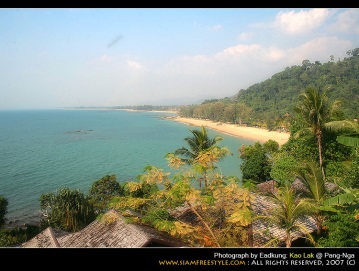 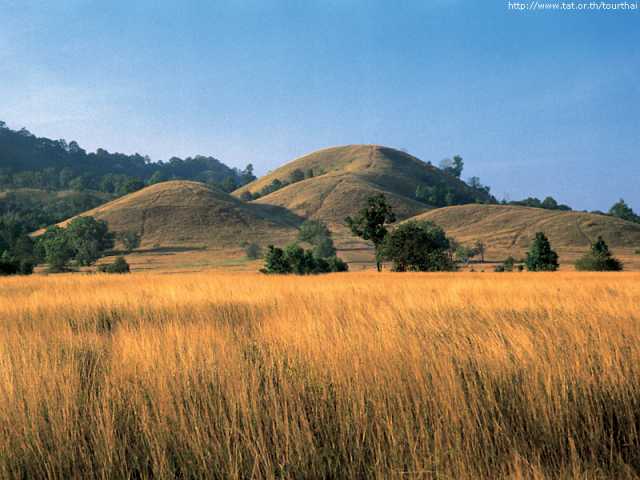 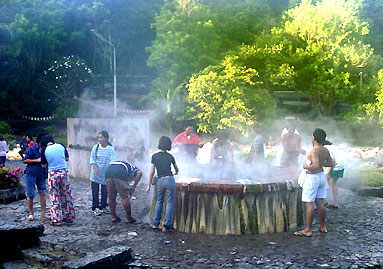 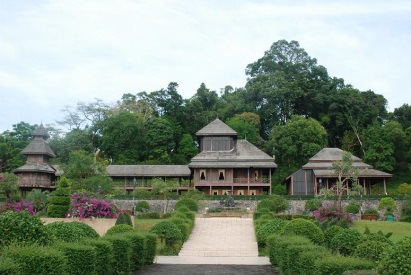 ตารางการขับขี่เดินทาง วันที่ 22 พฤศจิกายน 2556      ขับขี่ จากภูเก็ต – เขาหลัก - ตะกั่วป่า – ระนอง                                    รวมระยะทาง  430   กิโลเมตรวันที่ 23 พฤศจิกายน 2556      ขับขี่ ท่องเที่ยวจังหวัดระนอง ทำบุญ ชมน้ำพุร้อน 	                   รวมระยะทาง     90   กิโลเมตรวันที่ 24 พฤศจิกายน 2556      ขับขี่ จากระนอง – คุระบุรี – ตะกั่วป่า – ภูเก็ต   	      รวมระยะทาง   430   กิโลเมตรราคา(เพ็จเก็จ)A. ห้องพัก 1 ท่าน ต่อ 1 ห้อง 2 คืน ร่วมงานระนองเชอริตี้ + บัตรเฉพาะ VIP WCRT                  ราคา   2,900 บาท ต่อ 1 ท่านB. ห้องพัก 2 ท่าน ต่อ 1 ห้อง 2 คืน ร่วมงานระนองเชอริตี้ +  บัตรเฉพาะ VIP WCRT                 ราคา   1,900 บาท ต่อ 1 ท่าน                                     หมายเหตุ: 		-	ที่พัก 2 คืน โรงแรมที่นี่ดี จ. ระนอง พร้อมอาหารเช้า 		-	บัตรลงทะเบียน VIP เข้าร่วมงาน Ranong Motorcycle Charity Festival 2013		-	อาหารค่ำต้อนรับ ที่โรงแรมที่นี่ดี  วันที่ 22 พฤศจิกายน 2556		-	อาหารกลางวันที่บ้านเขาหลัก และคุระบุรีกรีนวิว  วันที่ 22  และ 24  พฤศจิกายน  2556		-	ร่วมกิจกรรมพิเศษ จาก บ.เวสโคสท์ ไรด์ไทยแลนด์ จำกัด เช่น เกมส์ กิจกรรม  และของรางวัลมากมาย		-	เสื้อยืดไรด์ไทยแลนด์สู่งาน  Ranong  Motorcycle  Charity Festival  2013 ไว้สะสมท่านละ 1 ตัว        -          มีทีมงานบริการ รถเซอร์วิส พร้อมทีมงานช่าง บริการตลอดการเดินทาง........................................................................................................................................................................................................   เอกสารที่ต้องเตรียม  ในการเดินทางไป จ.ระนอง       -  เอกสารทะเบียนรถ, ใบขับขี่รถมอเตอร์ไซค์, ชุดกันฝน.........................................................................................................................................................................................................ติดต่อ สอบถามข้อมูล และลงทะเบียน		คุณวิทยา  สิงห์ฆาฬะ  (ซูมัน)     เบอร์โทรศัพท์ 081-6919346                     คุณณัฐรัฐ  สุวัจนานนท์ ( แนท)        เบอร์โทรศัพท์ 087-6971255        คุณจำเริญ  เทพวรรณ (นิว)        เบอร์โทรศัพท์  086-2665908                    คุณกฤตวิทย์ โพธิราช (ท๊อป)             เบอร์โทรศัพท์  076-352069					 บริษัท เวสโคสท์ ไรค์ (ไทยแลนด์)  จำกัด	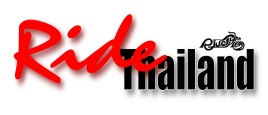 					 99/10-12  ถ.เฉลิมพระเกียรติ ร.9 (บายพาส) ต.รัษฎา  อ.เมือง  จ.ภูเก็ต  83000 โทร. 076-352069  แฟ็กซ์. 076-261028  E- Mail   sumon@ridethailand.com ใบอนุญาตประกอบธุรกิจนำเที่ยว เลขที่  31/0843ตารางการเดินทาง  ( เวสโคสท์ ไรด์ไทยแลนด์ WCRT  สู่ จังหวัดระนอง )วันที่ 22 พฤศจิกายน 2556   ( ภูเก็ต – เขาหลัก – ตะกั่วป่า – ระนอง   รวมระยะทาง 430 กิโลเมตร)08.00 – 09.00 น.   รวมตัว จุดนัดพบที่ 1  บ. เวสโคสท์ ไรด์ไทยแลนด์ จำกัด  (บายพาส) ลงทะเบียน รับประทานอาหารเช้า  09.00 – 10.00 น.   ออกเดินทางไปเติมน้ำมัน ที่ปั้ม ปตท.บ้านพร จุดนัดพบที่ 2  ระยะทาง 15 กิโลเมตร10.00 – 12.00 น.   ขับขี่จากปั้มปตท. เดินทางต่อมุ่งสู่ บ้านเขาหลัก เพื่อรับประทานอาหารเที่ยง ระยะทาง  150 กิโลเมตร13.00 – 16.00 น.   ขับขี่จากเขาหลัก ไปตะกั่วป่า เติมน้ำมัน และไปต่อที่คุระบุรี จนถึง จ. ระนอง  ระยะทาง 250 กิโลเมตร 17.00 – 18.00 น.   เข้าเช็คอินที่พัก โรงแรมที่นี่ดี จ.ระนอง19.00 – 22.00 น.   ร่วมรับประทานอาหารค่ำ พร้อมกิจกรรมพิเศษมอบรางวัลแก่ลูกค้า VIP WCRT  และพักผ่อนตามอัธยาศัยวันที่ 23 พฤศจิกายน 2556   (ขับขี่ท่องเที่ยว จังหวัดระนอง ร่วมทำบุญ ชมบ่อน้ำพุร้อน รวมระยะทาง 90 กิโลเมตร)08.00 – 10.00 น.   รับประทานอาหารเช้า และเตรียมตัวขับขี่10.00 – 13.00 น.   ออกเดินทางขับขี่ท่องเที่ยวรอบเมืองระนอง ร่วมกิจกรรมการกุศล และรับประทานอาหารเที่ยง14.00 – 16.00 น.   เที่ยวชมบ่อน้ำพุร้อน และตลาดเก่าแก่เมืองระนอง17.00 – 18.00 น.   กลับสู่ที่พัก โรงแรมที่นี่ดี จ.ระนอง18.00 – 22.00 น.	   ร่วมรับประทานอาหารค่ำ งาน Ranong Motorcycle Charity Festival 2013 Officialวันที่ 24  พฤศจิกายน 2556 ( ระนอง – คุระบุรี – ตะกั่วป่า – ภูเก็ต  รวมระยะทาง 430 กิโลเมตร)08.00 – 09.00 น.  รับประทานอาหารเช้า และเตรียมตัวขับขี่09.00 – 13.00 น.  ออกเดินทางจากระนอง ไปยังคุระบุรีกรีนวิวรีสอทต์ และรับประทานอาหารเที่ยง ระยะทาง 150 กิโลเมตร14.00 – 17.00 น.  ออกเดินทางจากคุระบุรี ไปตะกั่วป่า เติมน้ำมัน มุ่งหน้าสู่ จ.ภูเก็ต  17.00 – 18.00 น.  ถึง บ.เวสโคสท์ ไรด์ไทยแลนด์ จำกัด  และแยกย้ายกันกลับภูมิลำเนา           หมายเหตุ                          -    เป็นกิจกรรมการขับขี่ท่องเที่ยวพิเศษ  สำหรับลูกค้า VIP WCRT  บ.เวสโคสท์ ไรด์ไทยแลนด์ จำกัด และเพื่อนสมาชิกนักขับขี่ทุกท่าน                         -   บริการ รวมทีมงานผู้ขับขี่นำทางตลอดการเดินทาง พร้อมการบันทึกเทป วีดีโอ                          -   มีกิจกรรม และเกมส์ ต่างๆ ตลอดการเดินทาง พร้อมของรางวัล ที่ระลึก                         -   มีรถเซอร์วิส พร้อมทีมงานช่างติดตาม ตลอดการเดินทาง                         -   ตารางการเดินทางอาจมีการเปลี่ยนแปลง โดยจะแจ้งให้ทราบก่อนการเดินทาง